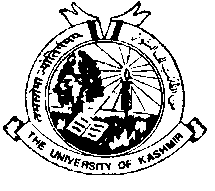                 P.G DEPARTMENT OF LINGUISTICS                                               University of Kashmir, Srinagar			                                                (NAAC Re-accredited Grade “ A+ ”)                                          		______________________________________________                             Date-Sheet  for GE/ OE Courses of 1st Semester (Batch 2020)									Time:-2.00 PM								Sd/=								Dr Musavir Ahmed								Examination InchargeS. NoSemesterPaper TitleSubject CodeBasket TimingExamination Date & Day11st(Batch 2020)(Basket -I)Introduction to Language and MediaLN18001GE02-00 Pm to 03.00 PM01-05-21(Saturday)21st(Batch 2020)(Basket-II)Introduction to LinguisticsLN18001OE03.00pm to 4.00pm03-05-2021(Monday)